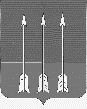 Администрациязакрытого административно-территориальногообразования Озерный Тверской областиП О С Т А Н О В Л Е Н И Е01.11.2022 г.                                                                                                     № 189О проведении на территории ЗАТО Озерный литературно-художественного онлайн-фестиваля «Спасибо маме говорю» В целях повышения и укрепления значимости роли матери и семьи в российском обществе, духовно-нравственного, патриотического воспитания детей, а также развития эстетических качеств и формирования творческих способностей, в соответствии со статьей 36 Устава ЗАТО Озерный администрация ЗАТО Озерный постановляет:1. Организовать и провести в период с 07 по 30 ноября 2022 года на территории ЗАТО Озерный литературно-художественный онлайн-фестиваль «Спасибо маме говорю», приуроченный ко Дню матери.2. Утвердить Положение о проведении на территории ЗАТО Озерный литературно-художественного онлайн-фестиваля «Спасибо маме говорю» (Приложение 1).3. Утвердить состав конкурсной комиссии по проведению литературно-художественного онлайн-фестиваля «Спасибо маме говорю» (Приложение 2). 	4. Контроль за исполнением настоящего постановления возложить на заместителя руководителя контрольно-организационного отдела администрации ЗАТО Озерный Тверской области Лещенко Е.С.  	5. Опубликовать постановление в газете «Дни Озерного» и разместить на официальном сайте муниципального образования ЗАТО Озерный в сети Интернет (www.ozerny.ru).  6. Постановление вступает в силу с даты подписания. Глава ЗАТО Озерный                                                                       Н.А. Яковлева                                                                                                                                   Приложение 1                                                                                             к постановлению администрации ЗАТО Озерный                                                                                                                               от «01» ноября 2022 г. № 189ПОЛОЖЕНИЕо проведении литературно-художественного онлайн-фестиваля «Спасибо маме говорю»1. Общие положения 1.1. Настоящее Положение регламентирует цели, задачи, порядок организации и проведения литературно-художественного онлайн-фестиваля «Спасибо маме говорю» (далее – Фестиваль) на территории ЗАТО Озерный, приуроченного ко Дню матери.           1.2. Организаторы Конкурса: администрация ЗАТО Озерный Тверской области, отдел образования администрации ЗАТО Озерный Тверской области, Молодёжная общественная палата при Думе ЗАТО Озёрный Тверской области, АНО «Редакция газеты «Дни Озёрного», МАУ «ИнКом Сеть» ЗАТО Озёрный.2. Цель и задачи Конкурса2.1. Целью Фестиваля является повышение статуса женщины и роли материнства, укрепление семейных ценностей. 2.2. Фестиваль направлен на решение следующих задач:1) привлечение внимания к важности сохранения культурных традиций и духовных ценностей;2) популяризация традиционной семьи, в том числе многодетной;3) формирование у подрастающего поколения нравственных, семейных ценностей, воспитание уважения и любви к родителям, своей семье;4) развитие творческих способностей у детей;5) выявление талантов, их поощрение и предоставление им возможности продемонстрировать свои творческие способности.3. Участники Конкурса	3.1. В художественной номинации могут принять участие обучающиеся общеобразовательных учреждений, воспитанники дошкольных образовательных учреждений, учреждений дополнительного образования детей, воспитанники культурно – досуговых учреждений муниципального образования ЗАТО Озерный в возрасте от 5 до 17 лет.	3.1.1. Возрастные категории: 5-6 лет; 7-10 лет; 11-14 лет; 15-17 лет.	3.2. В литературной номинации может принять участие любой житель ЗАТО Озерный без возрастных ограничений. 4. Сроки, порядок проведения и номинации Фестиваля4.1. Фестиваль проводится в дистанционном формате в три этапа:1 этап (заявительный) – с 07 по 21 ноября 2022 года: прием документов и материалов, размещение мультимедийной работы в разделе «Видео» на официальной странице муниципального образования ЗАТО Озёрный в социальной сети «Вконтакте» https://vk.com/id539007129.2 этап (оценочный) – с 22 по 25 ноября 2022 года: оценка работ в соответствии с установленными настоящим Положением критериями, определение победителей Фестиваля;3 этап – с 28 по 30 ноября 2022 года: награждение победителей и участников Фестиваля.4.2. Формы участия в Фестивале: индивидуально и/или в составе семейно-творческой группы. Участники Фестиваля могут принять участие как в одной, так и в двух номинациях.4.3. Фестиваль проводится по следующим номинациям:  4.3.1. «От чистого сердца простыми словами» - видеопоздравление маме, чтение стихотворения о маме; 4.3.2. «Маме с любовью» - изготовление открытки. 4.4. Заявки на участие в Фестивале по форме согласно Приложению к настоящему Положению и конкурсные работы предоставляются до 21 ноября 2022 года (включительно) на адрес электронной почты: lankina_darya@rambler.ru или по адресу: ЗАТО Озерный, ул. Советская, д. 9, 3 этаж, каб. контрольно-организационного отдела. Кураторы Фестиваля: Лещенко Елена Сергеевна, Ланкина Дарья Сергеевна, контактный телефон: р.т. 8 (48238) 4-23-91 (с 09.00 до 14.00, с 15.00 до 18.00).4.5. По итогам художественного конкурса лучшие творческие работы будут опубликованы в праздничном номере газеты «Дни Озерного» и на официальном сайте администрации ЗАТО Озерный Тверской области.5. Требования к содержанию конкурсных материалов 5.1. Номинация «От чистого сердца простыми словами» - поздравление маме. Участники номинации индивидуально и/или в составе семейно-творческой группы читают наизусть стихотворение или готовят видеопоздравление, соответствующее тематике Фестиваля.При декламации можно использовать атрибуты, соответствующие теме произведения, музыкальное сопровождение и иные аудиовизуальные средства.Выступление представляется одним видеороликом продолжительностью от 30 секунд до 2 минут, без пауз и смен кадра, в одном видео – одно произведение, снятое в горизонтальном формате видеозаписи камеры сотового телефона, айфона, смартфона.В начале видео, участнику(ам) необходимо представиться, назвать автора и название литературного произведения, а также ФИО того, кому посвящается выступление.Видеофайл должен быть подписан (ФИО автора, контактные данные для обратной связи) с приложением скана или фото документа «Согласие на обработку персональных данных».5.2. Номинация «Маме с любовью» - открытка-поделка.На конкурс принимается творческая работа (открытка-поделка), выполненная детьми самостоятельно или под руководством родителей или педагогов, в соответствии с уровнем сложности выполненной работы и возрастными особенностями ребенка. Открытка может быть изготовлена из картона или плотной бумаги форматом А5 или А4, в различной технике: плоской и объемной аппликации с использованием декоративного украшения (бусин, бисера, кружев, ниток, ткани, природного материала, крупы, пуговиц и т.д.), квиллинг, торцевание,  скрапбукинг и др. От одного участника принимается одна работа. На обратной стороне открытки, в нижнем правом углу наклеивается этикетка, в которой указывается: фамилия и имя автора, возраст, класс или группа образовательной организации.6. Подведение итогов Фестиваля и награждение победителей6.1. Победители определяются конкурсной комиссией, состав которой утверждается организаторами Фестиваля. 6.2. Творческие работы оцениваются по 5-бальной системе по каждому критерию оценки: - оригинальность, творческий подход;- выразительность, эмоциональность;- композиционное решение;- соответствие тематике конкурса;- самостоятельность выполнения задания, соответствие работы возрасту участника. Победителем в номинации становится участник, набравший максимальное количество баллов.6.3. По результатам конкурса принимается решение о присуждении 1, 2, 3 призовых мест в номинациях в каждой возрастной группе. Все участники фестиваля получают сертификат участника конкурса. 7. Заключительные положения7.1. Организаторы оставляют за собой право вносить изменения по условиям проведения конкурса. 7.2. Принимая участие в конкурсе, участники выражают свое согласие на опубликование в официальных аккаунтах администрации ЗАТО Озерный информацию о результатах участия в конкурсе, а также о выданных наградных (сертификационных) документах. 7.3. Работы участников после проведения Фестиваля не хранятся, их можно забрать в десятидневный срок по окончанию проведения конкурса у куратора.  Приложение 2                                                                          к постановлению администрации ЗАТО Озерный                                                                                                                                                                                                                    от «01» ноября 2022 г. № 189Состав конкурсной комиссии литературно-художественного онлайн-фестиваля «Спасибо маме говорю»Председатель конкурсной комиссии:Лещенко Елена Сергеевна –           заместитель руководителя контрольно-                                                             организационного отдела администрации                                                             ЗАТО Озёрный Тверской областиЧлены Конкурсной комиссии:Хапова Людмила Владимировна -    руководитель отдела культуры и спорта                                                              администрации ЗАТО Озёрный                                                               Тверской областиКлепикова Екатерина                         редактор АНО МАУ «ИнКом Сеть» Владимировна                                     ЗАТО ОзёрныйКащеева Светлана Юрьевна -            руководитель методического кабинета                                                               отдела образования администрации                                                              ЗАТО Озёрный Тверской областиЛанкина Дарья Сергеевна -                главный специалист по связям                                                               с общественностью МКУ                            «АТС ЗАТО Озёрный»                                                                                                                                  Приложение 1                                                                                                              к Положению литературно-                                                                                              художественного онлайн-фестиваля                                                                                                                   «Спасибо маме говорю»Заявкана участие в литературно-художественном онлайн-фестивале «Спасибо маме говорю»Прошу включить для участия литературно-художественном семейном онлайн-фестивале «Спасибо маме говорю» следующих участников:Наименование должностируководителя общеобразовательного учреждения _______________________ И.О. Фамилия                                                                                                                    (подпись)                                                                                                                                  Приложение 2                                                                                                             к Положению литературно-                                                                                              художественного онлайн-фестиваля                                                                                                                   «Спасибо маме говорю» СОГЛАСИЕ НА ОБРАБОТКУ ПЕРСОНАЛЬНЫХ ДАННЫХ   Я, ________________________________________________________________________, (Ф.И.О. полностью) Проживающий 	(ая) 	по адресу:______________________________________________ Паспорт: серия____ 	№________________, выданный_____________________________________________________________________________________________________________ (кем и когда выдан ) Являюсь законным представителем несовершеннолетнего ребенка_________________________________________________________________________________________________ (Ф.И.О. полностью) на основании ст.64 п.1 Семейного кодекса РФ  настоящим даю свое  согласие на обработку в (наименование и юридический адрес оператора) моих персональных данных, к которым относятся: данные свидетельства о рождении; данные о месте жительства, почтовом адресе; оценки успеваемости ребенка  	Настоящее согласие предоставляется на осуществление любых действий в отношении персональных данных моего несовершеннолетнего ребенка ____________________________________________________________________________________________,  (Ф.И.О. полностью) включая (без ограничения) сбор, систематизацию, накопление, хранение, уточнение (обновление, изменение), использование, распространение (в том числе передачу третьим лицам), обезличивание, блокирование, трансграничную передачу персональных данных, а также осуществление любых иных действий с моими персональными данными, предусмотренных действующим законодательством Российской Федерации.  	Данное согласие действует бессрочно с момента его выдачи.  Данное согласие может быть отозвано в любой момент по моему письменному заявлению.   Я подтверждаю, что, давая данное согласие, я действую по собственной воле и в интересах ребенка, законным представителем которого являюсь. Дата:_______________                Подпись______________ /__________________________/                                                                                                             Приложение 2.1                                                                                                            к Положению литературно-                                                                                             художественного онлайн-фестиваля                                                                                                                 «Спасибо маме говорю»СОГЛАСИЕНА ОБРАБОТКУ ПЕРСОНАЛЬНЫХ ДАННЫХЯ, ____________________________________________________________________________,                                                               (Ф.И.О. полностью) Проживающий (ая) по адресу:_________________________________________________ Паспорт: серия____ 	№________________,выданный ________________________________ ______________________________________________________________________________(кем и когда выдан ) настоящим даю свое согласие на обработку в (наименование и юридический адрес оператора) моих персональных данных, к которым относятся: паспортные данные; год, месяц, дата и место рождения, а также иные данные, содержащиеся в удостоверении личности; данные о месте жительства, почтовом адресе, телефоне, адресе электронной почты; данные о настоящем месте работы; сведения об образовании, наличии специальных знаний или подготовки; данные о специальности и должности.  	Настоящее согласие предоставляется на осуществление любых действий в отношении моих персональных данных, включая (без ограничения) сбор, систематизацию, накопление, хранение, уточнение (обновление, изменение), использование, распространение (в том числе передачу третьим лицам), обезличивание, блокирование, трансграничную передачу персональных данных, а также осуществление любых иных действий с моими персональными данными, предусмотренных действующим законодательством Российской Федерации.  	Данное согласие действует бессрочно с момента его выдачи.  Данное согласие может быть отозвано в любой момент по моему письменному заявлению.   Я подтверждаю, что, давая такое согласие, я действую по собственной воле и в своих интересах. Дата:_______________                Подпись______________ /__________________________/Фамилия, имя, отчество участника(ов)и /или семейно-творческой группы(возраст, класс или группа образов. учреждения ребёнка)Номинация Название и автор литературного произведенияФамилия, имя, отчество руководителя, родителя (законного представителя)(полностью), контактный телефон